OSSTF Toronto (D12) Pride Committee  Annual Awards Guidelines  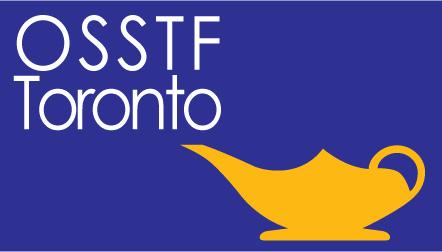 The OSSTF District 12 Pride Committee honours outstanding Teachers, Professional Student Services Personnel and students in the TDSB at their Annual Awards ceremony. Award winners will be chosen, and awarded a certificate, according to the specific categories in which they are nominated, plus the following general criteria:Schools/worksites may nominate up to two teachers, two PSSP members, and two students.  The Pride Committee will make the final determination as to who will be considered for an award based on the information provided by the nominatorIn order to be eligible for an award, nominees must meet the criteria as specified on the nomination form.Please use the appropriate nomination form.Please note the following:Late nominations will not be considered.Members (teachers or PSSP) who win will receive a letter at their school or site.Members who have nominated student winners will receive a letter at their school or site,  and will also receive a letter to give to the student.The deadline for nominations is: Friday May 26, 2023Email nominations to Maryline Lanteigne at mlanteigne@osstftoronto.ca Keep a copy of the email form for your records.This information is also available on our website at www.osstftoronto.ca  Questions can be directed to call Maryline Lanteigne at mlanteigne@osstftoronto.ca or 416-393-8900 ext. 235Exceptional Student Awards Nomination FormOSSTF Toronto (D12) Pride Committee Annual AwardsOSSTF members may nominate two students per school or site.  The nominator should be prepared to accompany award winners to the Awards Night.  The deadline for nominations is: Friday May 26, 2023Student’s Name: ___________________________________________________________Student’s School/Site: ______________________________________________________Nominator’s Name: __________________________________________________________Nominator’s School Site: _____________________________________________________Nominator’s email: __________________________________________________________Nominees must meet the criteria in one or more of the following categories. Please indicate the category(s) with a check mark.  Mentoring: mentors LGBTQ2+ students and is a positive role modelLGBTQ2+ Community Impact: provides leadership in community initiatives or participates in LGBTQ2+ community-based campaignsLeadership: provides leadership in the school in student government, campaigns, programs or other areas unique to the school or site. Demonstrates leadership in designing and/or facilitating programs that create safe and inclusive environments for LGBTQ2+ students and promotes understanding between different cultures in the school or site.LGBTQ2+  Activism: works actively in the community/school community for the social, economic and political justice of LGBTQ2+ and LGBTQ2+ -identified people. Please provide a brief explanation as to why you feel the student you have nominated meets the criteria above  ____________________________________________________________________________________________________________________________________________________________________________________________________________________________________________________________________________________________________________________________________________________________________________________________________________________________________________________________________________________________________________________________________________________________________________________________________________________________________________________________________________________________________________________________________________________________________________________________________________________________________________________________________________________________________________________________________________________________________________________________________________________________________________________________________________________________________________________________________________________________________________________________________________________________________________________________________________________________________________________________________________________________________________________________________________________________________________________________________________________________________Submit this nomination to Maryline Lanteigne at mlanteigne@osstftoronto.ca Exceptional Professional Student Services Personnel Awards Nomination FormOSSTF Toronto (D12) Pride Committee Annual AwardsOSSTF members may nominate two PSSP members per school/site/department.The deadline for nominations is: Friday May 26, 2023PSSP Nominee’s Name:  ______________________________________________________PSSP Nominee’s School/Site:  __________________________________________________PSSP Nominee’s Position: _____________________________________________________Nominator’s Name: __ ________________________________________________________Nominator’s School Site: ______________________________________________________Nominator’s email: ___________________________________________________________Nominees must meet the criteria in one or more of the following categories. Please indicate the category(s) with a check mark.  Contribution to Program and Professional Development: plans and implements new initiatives that promote understanding of LGBTQ2+ issuesMentoring: mentors students and colleagues and is a positive role model in the LGBTQ2+ community. Community Impact: provides leadership in the community and in OSSTF; speaks on behalf of LGBTQ2+ and those who identify as LGBTQ2+ in the community; provides opportunities for those who identify as LGBTQ2+ to work together for common causesImpact on Students: provides opportunities for students to explore non-traditional career paths and is a positive role model for LGBTQ2+-identified studentsLGBTQ2+ Activism: works actively in the community/school community for the social, economic and political justice of LGBTQ2+ -identified people. Please provide a brief explanation as to why you feel the PSSP member you have nominated meets the criteria above  ___________________________________________________________________________________________________________________________________________________________________________________________________________________________________________________________________________________________________________________________________________________________________________________________________________________________________________________________________________________________________________________________________________________________________________________________________________________________________________________________________________________________________________________________________________________________________________________________________________________________________________________________________________________________________________________________________________________________________________________________________________________________________________________________________________________________________________________________________________________________________________________Submit this nomination Maryline Lanteigne at mlanteigne@osstftoronto.ca.  Exceptional Teacher Award—Nomination FormOSSTF Toronto (D12) Pride Committee Annual Awards OSSTF members may nominate two teachers per school or site. The deadline for nominations is: Friday May 26, 2023Teacher Nominee’s Name: _____________________________________________________Teacher Nominee’s School/Site: _________________________________________________Nominator’s Name: ____________________________________________________________Nominator’s School Site: ________________________________________________________Nominator’s email: _____________________________________________________________Nominees must meet the criteria in one or more of the following categories. Please indicate the category(s) with a check mark.  Impact on Students: provides opportunities for students to explore non-traditional career paths and is a positive role model for LGBTQ2+ identified studentsContribution to Program and Curriculum: writes, plans and shares curriculum units and new initiatives to promote the understanding of LGBTQ2+ issuesMentoring: mentors, motivates, and encourages LGBTQ2+-identified colleagues Community Impact: provides leadership in the community and in OSSTF; speaks on behalf of those who identify as LGBTQ2+ in the community; provides opportunities for those who identify as LGBTQ2+ to work together for common community goals and causesLGBTQ2+ Activism: works actively in the community/school community for the social, economic and political justice of those who identify as LGBTQ2+. Please provide a brief explanation as to why you feel the teacher you have nominated meets the criteria above  ___________________________________________________________________________________________________________________________________________________________________________________________________________________________________________________________________________________________________________________________________________________________________________________________________________________________________________________________________________________________________________________________________________________________________________________________________________________________________________________________________________________________________________________________________________________________________________________________________________________________________________________________________________________________________________________________________________________________________________________________________________________________________________________________________________________________________________________________________________________________________________________________________________________________________________________________________________________________________________________________________________Submit this nomination to Maryline Lanteigne at mlanteigne@osstftoronto.ca